Universidad  Auto´noma  del  Estado  de  Me´xico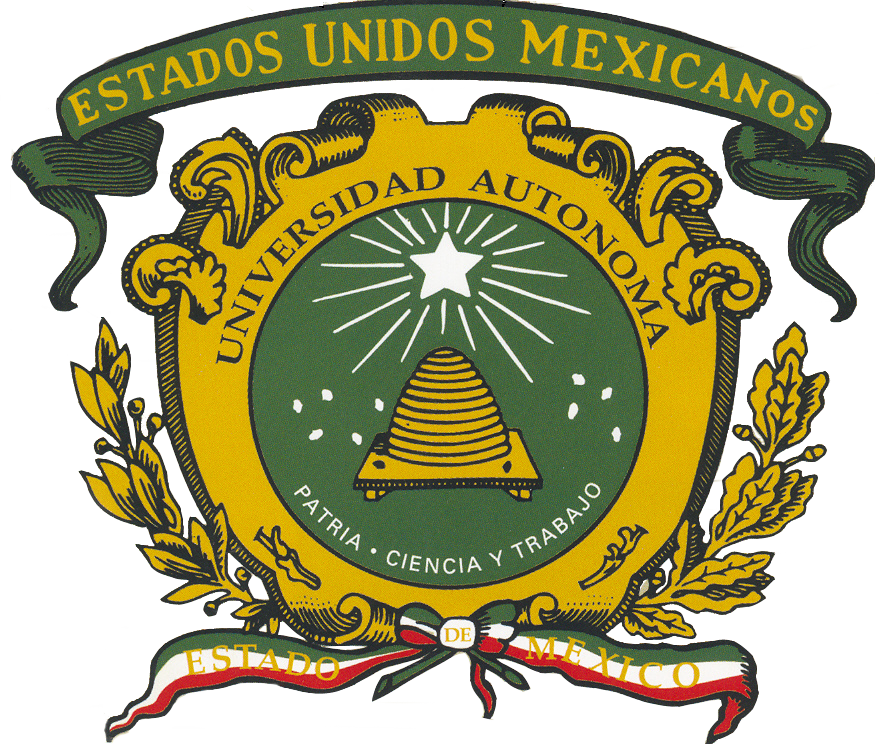 Facultad  de Ingenier´ıaUn algoritmo para el conteo de modelos de  fo´rmulas  booleanas  en  2-Forma Normal ConjuntivaTESISQUE   PARA   OBTENER   EL   T´ITULO   DE:Ingeniero  en  Computacio´nPRESENTA:Marco  Antonio  L´opez  MedinaASESOR: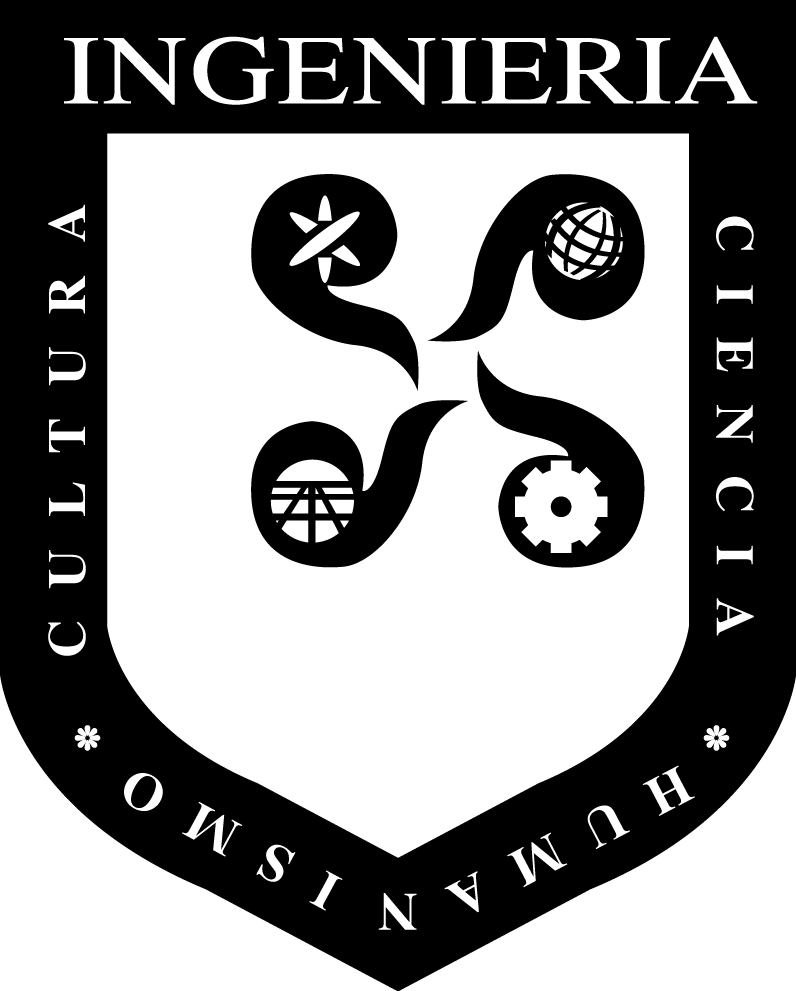 Dr. J. Raymundo Marcial Romero COASESOR:Dra.  Rosa  Mar´ıa  Valdovinos RosasToluca, M´exico, Julio 2016Resumen.En este trabajo se presenta un algoritmo basado en grafos para obtener el nu´mero  de  asignaciones  que  pueden  hacer  verdadera  una  f´ormula  booleana  en 2-Forma Normal Conjuntiva.Se pretende resolver una parte del problema #SAT que es conocer el nu´mero de  asignaciones  que  hacen  verdadera  una  f´ormula  booleana  que  esta  dada  por disyunciones de conjunciones o expresado en su notacio´n c = (x1 ∨x¯2)∧(x2 ∨x¯3).As´ı mismo se pretende comparar este algoritmo con algunos ya existentes y  que  han  sido  probados  de  manera  pra´ctica  para  resolver  problemas  reales. Dado que los existentes han sido implementados, sharpSAT y relsat, para re- solver  problemas  de  una  base  de  datos  llamada  satlib  tambi´en  se  realizo´  la implementacio´n del algoritmo presentado ya que en su documentacio´n no pro- porcionan cu´al es la complejidad del algoritmo que utilizan.Para realizar las pruebas comparativas entre la herramienta desarrollada    y las existentes se generaron instancias de prueba en las cuales se busca una ventaja para las otras herramientas y comparar cuales son los peores casos gen- erados, en los que esta herramienta tarda un mayor tiempo que las otras en regresar un resultado.Los resultados obtenidos fueron satisfactorios ya que aunque no se pude mejorar la herramienta m´as reciente,  dado por su pre-procesamiento de la en- trada  y  el  cache  de  componentes  de  la  entrada  se  pudo  mejorar  el  desempen˜o de la segunda herramienta que se tomo´ como referencia en muchos casos y que es al menos la segunda m´as eficiente reportada en la literatura.Como trabajo futuro se contempla integrar al algoritmo algunas estrategias que fueron implementadas en las herramientas sharpSAT y relsat, con lo que se espera que se alcance o supere la eficiencia de sharpSAT.´Indice generalviiConversio´n de una f´ormula en un grafo.    .  .  .  .  .  .  .  .  .  .  .  .  .  .  .  .  .  .Representaci´on en el lenguaje  .  .  .  .  .  .  .  .  .  .  .  .  .  .  .  .  .  .  .  .  .  .  .  .Construccio´n del ´arbol y co´arbol a partir del grafo.  .  .  .  .  .  .  .  .  .  .  .  .Evaluaci´on de cl´ausulas paralelas. .  .  .  .  .  .  .  .  .  .  .  .  .  .  .  .  .  .  .  .  .  .Evaluaci´on de cl´ausulas unitarias  .  .  .  .  .  .  .  .  .  .  .  .  .  .  .  .  .  .  .  .  .  .Identificar las particiones en el ´arbol   .  .  .  .  .  .  .  .  .  .  .  .  .  .  .  .  .  .  .  .Evaluaci´on de las particiones en el ´arbol  .  .  .  .  .  .  .  .  .  .  .  .  .  .  .  .  .  .Resultados4.1	Enfoque de la herramienta . . . . . . . . . . . . . . . . . . . . . . . . . .4.2	Grafos Dispersos .  .  .  .  .  .  .  .  .  .  .  .  .  .  .  .  .  .  .  .  .  .  .  .  .  .  .  .  .  .  .¿C´omo generar las instancias de prueba para los grafos dispersos?Pruebas en grafos con densidad = 0  . . . . . . . . . . . . . . . .Pruebas en grafos con 0 < densidad < 1  . . . . . . . . . . . . . .     4.3	Grafos Cactus . . . . . . . . . . . . . . . . . . . . . . . . . . . . . . . . .4.3.1	¿C´omo generar las instancias de prueba para los grafos Cactus? .4.3.2	Pruebas en Grafos Cactus . . . . . . . . . . . . . . . . . . . . . .4.4	Comparacio´n con otras herramientas  .  .  .  .  .  .  .  .  .  .  .  .  .  .  .  .  .  .  .  .ConclusionesBibliograf´ıaviiiLa l´ogica proposicional es una rama de la l´ogica cl´asica que estudia las variables proposicio- nales o sentencias l´ogicas, sus posibles implicaciones, evaluaciones de verdad y en algunos casos su nivel absoluto de  verdad.Sea X = {x1, . . . , xn} un conjunto de n variables booleanas (es decir que pueden tomar u´nicamente dos valores de verdad) [8]. Una literal es una variable xi  o la variable negada x¯i  . Una cl´ausula es una disyuncio´n de literales distintas. Una f´ormula booleana en forma normal conjuntiva (CNF, Conjunctive Normal Form) F es una conjuncio´n de cl´ausulas. Sea v(Y ) el conjunto de variables involucradas en el objeto Y , donde Y puede ser una literal, unacl´ausula o una f´ormula booleana. Por ejemplo, para la cl´ausula c = {x1∨x¯2}, v(c) = {x1, α2}y Lit(c) = {x1, x2, x¯1, x¯2} es el conjunto de literales que aparecen en c.Una asignaci´on s es un conjunto de literales tomadas de una f´ormula F , con la condicio´n de  que  s´olo  una  de  las  literales  xi  o  x¯i  pertenece  a  s.  Puede  tambi´en  considerarse  comoun  conjunto  de  pares  de  literales  no  complementario.  Si  xi  ∈ s,  siendo  s una  asignaci´on,entonces s convierte xi  en verdadero  yx¯i   en  falso.  Por  otro  lado  six¯i   ∈ s  entonces  sconvierte a x¯i  en verdadero y xi  en falso. Considerando una cl´ausula c y una asignaci´on s como un conjunto de literales, se dice que c se satisface por s s´ı y solo si c ∩ s ƒ= ∅ y si para toda xi  ∈ c, x¯i  ∈ s entonces s falsifica a c. Sea F una f´ormula booleana en CNF, se dice queF  se satisface por la asignaci´on s si cada cl´ausula en F  se satisface por s. Por otro lado, se dice que F  se contradice por s si al menos una cl´ausula de F  se falsifica por s. Un modelo de F  es una asignaci´on para v(F ) tal que satisface F . Se denota como SAT (F ) al conjunto de modelos de la f´ormula F . Dada una f´ormula F  en CNF, SAT consiste en determinar si F  tiene un modelo, mientras que #SAT consiste en contar el nu´mero de modelos que tiene F  sobre v(F ). Por otro lado, #2SAT denota #SAT para f´ormulas en 2-CNF.El problema #SAT pertenece a la clase #P completo [11], por tanto no existe algoritmo efi- ciente que resuelva el problema en general. Existen implementaciones que permiten calcular los modelos de una f´ormula dada como por ejemplo, relsat [13] la cual es una herramienta basada en el algoritmo DPLL (Davis-Putnam-Logemann-Loveland algorithm) de bu´squeda exhaustiva de asignaciones. La mejora que provee en comparacio´n a otras herramientas esel poder procesar r´apidamente f´ormulas disjuntas, es decir, que las variables de una f´ormu- la no intervengan en alguna otra. Cachet [10] es una herramienta basada en el modelo de conteo Caching que es sucesora del ´arbol de bu´squeda de un modelo de conteo DPLL; ajus- tando  variables  y  simplificando  la  f´ormula,  ya  que  se  pueden  encontrar  sub-fo´rmulas  que han aparecido  en una rama del ´arbol de bu´squeda. Si esto sucede, no es necesario volver a  contar  los  modelos,  s´olo  es  necesario  saber  el  conteo  de  la  rama  de  bu´squeda  anterior y  utilizarlo.  Por  otro  lado  sharpSAT  [9]  esta´  basada  en  el  modelo  caching  e  implementa un mejor razonamiento en cada nodo que evalu´a. Utiliza una t´ecnica conocida como look ahead  que  permite  hacer  una  prueba  sobre  alguna  variable  en  la  f´ormula  para  ver  si  es necesario que sea siempre verdadera o falsa, permitiendo que solo se cuenten los modelos necesarios para el resto de la f´ormula.En esta tesis, se propone un algoritmo para el conteo de modelos convirtiendo la f´ormula de entrada en un grafo. En [12] se mostro´ como contar modelos en tiempo polinomial en grafos  cuya forma es  un camino o un  ´arbol,  por  lo que  se  tomara´ el  procedimiento como referencia para mostrar como contar en otro tipo de grafos. As´ı mismo, se comparara´ con sharpSAT que es la herramienta m´as eficiente ( en t´erminos de tiempo y espacio) para el conteo de modelos .2La complejidad computacional estudia la “dificultad” inherente de problemas de importan- cia teo´rica y/o pr´actica. El esfuerzo necesario para resolver un problema de forma eficiente puede variar.Un problema se denomina #P si no existe un algoritmo eficiente para encontrar una solu- ci´on ´optima. Probar que un problema es #P es importante puesto que permite encontrar un algoritmo para la solucio´n ´optima y centrarse en objetivos realizables (encontrar algoritmos para obtener soluciones a una parte del problema.El desarrollo de algoritmos para resolver problemas #P, en este caso #2SAT tiene co- mo  aplicaciones  estimar  el  grado  de  veracidad  en  teor´ıas  proposicionales  [5],  generaci´on de explicaciones a preguntas proposicionales, reparacio´n de bases de datos inconsistentes, inferencia bayesiana [2, 3, 4, 5, 6, 7] entre  otras.Existen formas de representar una base de conocimiento mediante modelos representati- vos, con esto la verificacio´n de validez de una proposici´on puede reducirse a un problema combinatorio y no a utilizar un m´etodo de razonamiento como los motores de inferencia, lo  que  permite  saber  si  la  base  de  conocimiento  implica  a  la  proposici´on,  lo  que  la  hace verdadera.Las implementaciones actuales como sharpSAT [9] o relsat [13] no presentan un an´alisis de complejidad de sus algoritmos, por lo que no se conoce c´omo se comportaran en diferentes instancias.  En  esta  propuesta,  se  estudiara´  la  complejidad  computacional  del  algoritmo para conocer en qu´e instancias es mas eficiente.Para  desarrollar  esta  propuesta  se  realizara´  una  transformacio´n  de  la  f´ormula  booleana en  un  grafo  el  cu´al  sera´  descompuesto  en  ´arbol  y  co´arbol,  que  sera´  la  entrada  al  algorit- mo.Existe  un  algoritmo  basado  en  la  t´ecnica  de  descomposici´on  ´arbol-co´arbol  de  la  f´ormula de entrada que pueda resolver algunas instancias de la base de datos de satlib [14] para        el problema #2SAT de forma eficiente comparado a las implementaciones sharpSAT [9] y relsat [13].Objetivo generalDesarrollar  un  algoritmo  para  el  conteo  de  modelos  de  f´ormulas  booleanas  en  2-forma normal conjuntiva, basa´ndose en su representacio´n mediante grafo y su descomposici´on en´arbol-co´arbol.Cap´ıtulo 1Marco Teo´ricoGrafoMuchas situaciones del mundo real pueden ser descritas por medio de un diagrama que consiste de un conjunto de puntos y de l´ıneas que unen pares de ellos.Por ejemplo los puntos pueden representar personas, y las l´ıneas unen pares de amigos; o los puntos pueden ser centros de comunicaci´on y las l´ıneas representan las comunicaciones entre ellos. En ciencias de la computaco´n a estos diagramas se les conoce como grafos y se definen formalmente como:Deftnicio´n  1  Un grafo tt es un par ordenado (V (tt), E(tt))  donde V (tt)  es el conjunto de v´ertices y E(tt) es el conjunto de aristas, unidas con una funcio´n de incidencia ϕtt  que asocia cada arista de G con un par no ordenado de (no necesariamente distintos) v´ertices dett. Si e es una arista y u y v son v´ertices tal que ϕtt(e) = {u, v} entonces se dice que e uneu y v, y los v´ertices u y v son llamados extremos de e. Para denotar el nu´mero de v´erticesy aristas en tt se utiliza v(tt) y e(tt) llamados orden y taman˜o de tt, respectivamente.Se dice que si un v´ertice esta´ conectado con otro mediante una arista ´estos son adyacentes, y uno incide con el otro, adem´as si los v´ertices unidos son distintos se dice que son vecinos. Tomando  el  concepto  anterior  la  representacio´n  gr´afica  de  una  arista  con  v´ertices  u y  v es:u	vUna arista con extremos id´enticos es llamado un ciclo simple o loop, dos o m´as aristas con el mismo par de extremos son llamadas aristas paralelas, la Figura 1.1 muestra un ejemplo. Un grafo simple es aquel que no tiene loops o aristas    paralelas.Un camino es un grafo simple cuyos v´ertices pueden ser ordenados en una secuencia lineal de  tal  forma  que  dos  v´ertices  son  adyacentes  si  son  consecutivos  en  la  secuencia,  o  nou	v	wFigura 1.1: De izquierda a derecha se muestra un par de aristas paralelas y un ciclo simple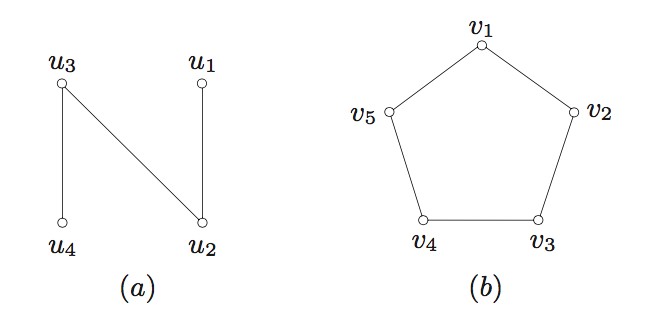 Figura 1.2: (a) Un camino de longitud tres, y (b) un ciclo de longitud  cincoadyacentes si no lo esta´n. Un ciclo en tres o m´as v´ertices es un grafo simple cuyos v´ertices pueden ser ordenados en una secuencia c´ıclica de manera que dos de ellos son adyacentes si son consecutivos en la secuencia, o no adyacentes si no lo esta´n; un ciclo en un v´ertice consiste en un v´ertice con un loop, y un ciclo en dos v´ertices consiste de dos v´ertices unidos por un par de aristas paralelas. La longitud de un camino o un ciclo es el nu´mero de aristas que incluye (Figura  1.2).Un grafo  es conectado si,  para cada particio´n de  sus v´ertices  dentro de  dos conjuntos no vac´ıos X y Y , existe una arista con un extremo en X y un extremo en Y , de otra forma se considera un grafo no conectado. En otras palabras, un grafo es desconectado si su conjunto de v´ertices puede ser dividido en dos conjuntos no vac´ıos X y Y  y que ninguna arista tenga un extremo en X y otro en   Y .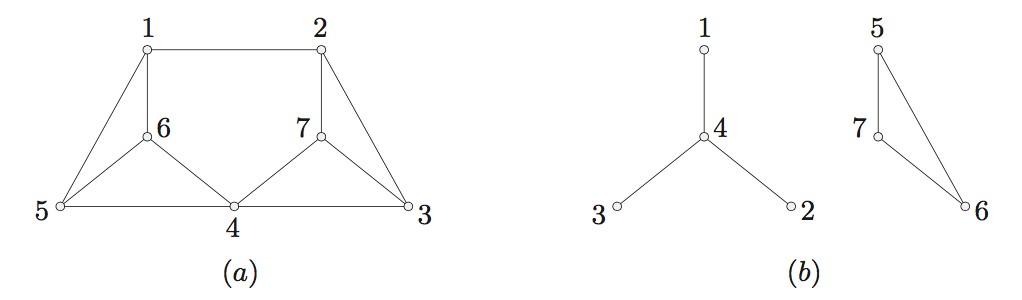 Figura 1.3: (a) Un grafo conectado, y (b) un grafo no conectadoSubgrafosDado un grafo tt, existen dos caminos naturales para derivar en grafos m´as pequen˜os de tt. Si e es una arista de tt, se puede obtener un grafo con m − 1 aristas eliminando a e de ttpero dejando los v´ertices y las aristas restantes intactas. El grafo resultado se denota portt\e. De manera similar, si v es un v´ertice de tt, se puede obtener un grafo con n−1 v´erticeseliminando  de  tt el  v´ertice  v  junto  con  las  aristas  incidentes  en ´el.  El  grafo  resultado  se denota por tt − v.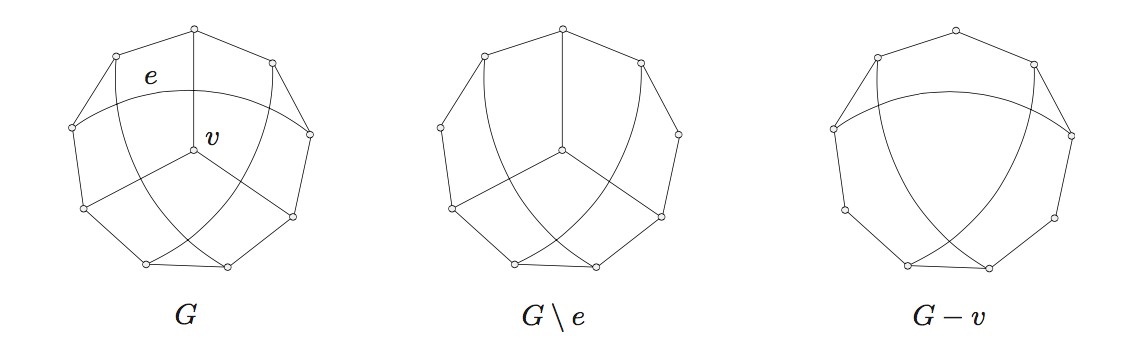 Figura  1.4:  Subgrafos resultantes de eliminar la arista e y el v´ertice v respectivamenteUn grafo es ac´ıclico si no contiene un ciclo. Esto quiere decir que un grafo ac´ıclico debe contener un v´ertice de grado menor a dos.Una arista de corte es aquella que al ser eliminada de un grafo conectado, lo convierte en   un grafo desconectado.Un subgrafo de expansio´n de un grafo tt es un subgrafo obtenido por medio de eliminacio´n de  aristas  solamente,  en  otras  palabras  es  un  subgrafo  cuyo  conjunto  de  v´ertices  es  el conjunto de v´ertices completo de tt. Si S es el conjunto de aristas eliminados, el subgrafode tt se denota como tt\S.Un grafo ac´ıclico conectado es llamado un ´arbol, cada componente de un grafo ac´ıclico es un ´arbol, por esta razo´n son llamados bosques.Si tt es un grafo conectado y no es un ´arbol, y e es una arista de ciclo de tt, entonces tt \ e es un subgrafo de expansio´n de tt, ya que e no es una arista de corte de tt. Repitiendo este proceso de eliminacio´n de aristas en ciclos hasta que cada arista que se mantenga sea una arista de corte, se obtiene un ´arbol de expansio´n de tt.El complemento E\T  de un ´arbol de expansio´n T  es llamado co´arbol, y se denota T¯. Paracada  arista  e = xy  de  un  co´arbol  T¯  de  un  grafo  tt,  existe  un  camino  xy  u´nico  en  T  que conecta a los extremos, llamado P  = xTy. Entonces T + e contienen un ciclo u´nico, este ciclo es llamado ciclo fundamental de tt con respecto a T y e.Bu´squeda primero  en profundidadLa matriz de adyacencia de tt es de taman˜o n × n Att  := (auv ), d´onde auv  es el nu´mero de aristas que unen los v´ertices u y v, cada loop cuenta como dos aristas en la matriz.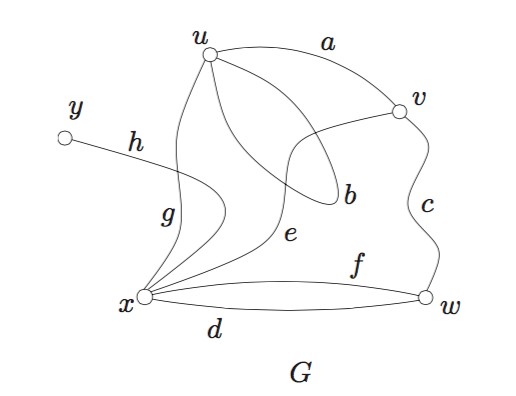 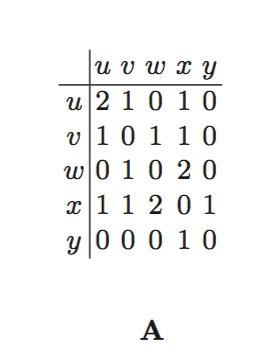 Figura 1.5: Grafo tt y matriz de adyacencia  ALa  bu´squeda  primero  en  profundidad  esta´  basada  en  el  concepto  de  ´arbol,  en  la  cual  el v´ertice an˜adido al ´arbol T en cada etapa es aquel que es vecino de la adicio´n m´as reciente a T , en otras palabras se debe realizar una bu´squeda en la lista de adyacencia para el v´ertice m´as  recientemente  an˜adido  x  para  un  vecino  que  no  esta´  en  T .  Si  existe  ese  vecino,  es an˜adido a T , si no se retrocede al v´ertice an˜adido a T  justo antes de x y se examinan sus vecinos, hasta que todos los v´ertices son an˜adidos a T .L´ogica¿Qu´e es una lo´gica?Una l´ogica siempre constara´ de dos partes:Sintaxis.  Especifica  los  s´ımbolos  de  los  que  dispone  el  lenguaje  y  la  manera  en  la que se puedan combinar dichos s´ımbolos para construir f´ormulas.Sem´antica. Incluye los elementos necesarios para asignar significados a los s´ımbolos y a las f´ormulas de dicha l´ogica. Concretamente debe contener:Una definicio´n del concepto de interpretaci´on I, que especif´ıca el significado que puede asignarse a cada s´ımbolo.Una  definicio´n  del  concepto  de  satisfacci´on,  que  establece  las  condiciones  quedeben cumplirse para que una interpretacio´n I satisfaga una f´ormula F , esto es,para que podamos afirmar que la f´ormula F  es cierta en la interpretacio´n I.En una l´ogica tambi´en suele haber m´etodos de deduccio´n, que describen c´omo a partir de unas f´ormulas dadas se pueden inferir otras nuevas.Lo´gica proposicionalSintaxis. En esta l´ogica, el vocabulario es un conjunto de variables P  . Una f´ormula de la l´ogica proposicional sobre P  se define como:Toda variable xi  de P  es una f´ormula.Si F  y tt son f´ormulas, entonces (F ∨ tt) y (F ∧ tt) son f´ormulas. Si F  es una f´ormula, entonces ¬F  es una f´ormula.Nada m´as es una f´ormula.Interpretacio´n. Una interpretaci´on I sobre el vocabulario P es una funcio´n I : P → {0, 1}, es decir, I  es una funcio´n que, para cada variable de enunciado, dice si es 1 (cierto, true) o 0 (falso, false).Satisfaccio´n. Sean I  una interpretacio´n y F  una f´ormula, ambas sobre el vocabulario P . La evaluaci´on  en I  de F , denotada evali(F ), es una funcio´n que por cada f´ormula da un valor 0 o 1. Definimos evali(F ) para todos los casos posibles de F , usando min, max y -, que denotan respectivamente el m´ınimo, el m´aximo, y la resta (sobre nu´meros del conjunto{0,1}),  d´onde  ,  min(0, 0)  =  min(0, 1)  =  min(1, 0)  =  0  y  min(1, 1)  =  1, max(1, 1)  =max(0, 1) = max(1, 0) = 1 y max(0, 0) = 0:si F  es un s´ımbolo p de P  entonces evali(F ) = I(p).evali(F ∨ tt) = min(evali(F ), evali(tt)) evali(F ∧ tt) = max(evali(F ), evali(tt)) evali(¬F ) = 1 − evali(F )Se define: si evali(F ) = 1 entonces I  satisface F , denotado I |= F . En este caso tambi´en se dice que F es cierta en I, o que I es un modelo de F.Satisfactibilidad,  tautolog´ıa, consecuencia  y equivalenciaUna formula F  es satisfactible si tiene algu´n modelo, es decir, si existe alguna inter- pretacio´n I tal que I |= F . Una f´ormula F  es insatisfactible (o es una contradicci´on)si no es satisfactible.Una f´ormula F  es una tautolog´ıa (o es v´alida), si toda interpretacio´n es modelo deF , es decir, si para toda interpretacio´n I se tiene I |= F . Por ejemplo: (x ∨ x¯).Sean  F  y  tt f´ormulas  construidas  sobre  un  vocabulario  P .  F  y  tt son  l´ogicamente equivalentes si tienen los mismos modelos, es decir, si para toda interpretacio´n I sobreP  se tiene que I |= tt si y s´olo si I |= F . Esto se denotara´ por tt = F .Forma Normal Conjuntiva (CNF)Una expresio´n l´ogica, la cual contiene variables xi  y los conectivos l´ogicos ∧, ∨ y ¬ (AND, OR  y  NOT  respectivamente).  Se  usa  la  notaci´on  x¯i  para  denotar  la  negacio´n  ¬xi,  y  elt´ermino literal para referirse a una xi  o a una x¯i. El que la expresio´n est´e en forma normal conjuntiva significa que es una conjuncio´n:C1 ∧ C2 ∧ . . . ∧ Ccde subexpresiones Ci, cada una de las cuales es una disyunci´on de literales (x1 ∨ x3 ∨ x4) ∧ (x¯1 ∨ x3) ∧ (x¯1 ∨ x4 ∨ x¯2) ∧ x¯3 ∧ (x2 ∨ x¯4)es una expresio´n en Forma Normal Conjuntiva con cinco elementos conjuntivos. En general una  variable  podr´ıa  aparecer  m´as  de  una  vez  en  un  elemento  conjuntivo,  y  este  u´ltimo incluso podr´ıa duplicarse.El problema de satisfaccio´n-CNF (o CNF-Sat) es el siguiente: Dada una expresio´n en forma normal conjuntiva, ¿existe una asignaci´on de verdad que la satisfaga?.El problema de conteo de modelos, mejor conocido por #SAT consiste en calcular el nu´mero de modelos de una f´ormula booleana dada, es decir, el nu´mero de asignaciones de verdad para las cuales la f´ormula se evalu´a como verdadera. En este caso el problema que se aborda directamente es #2SAT que es el conteo de modelos sobre una f´ormula booleana en forma Normal Conjuntiva de dos variables (2-Conjunctive Normal Form). El problema #2SAT pertenece a la clase #P completo, por tanto no existe algoritmo eficiente que resuelva el problema en general.Problemas tratablesSe considera que un problema es tratable si se puede resolver en tiempo polino´mico O(nk) para algu´n k. El conjunto de estos problemas se llama clase de complejidad P . Por ejem- plo: ordenar una lista de valores o buscar el camino m´ınimo  entre dos ciudades en un    mapa.Otros problemas para los cuales no se conocen algoritmos que los resuelvan en tiempo polin´omico, se denominan NP . Por ejemplo: el problema de suma de subconjuntos.NP  es el conjunto de problemas cuya solucio´n se puede comprobar en tiempo polin´omico pero no existe procedimiento que obtenga la solucio´n en tiempo polin´omico. Por ejemplo: en  la  suma  de  subconjuntos  se  puede  comprobar  si  un  subconjunto  es  solucio´n  sumando sus elementos (O(n)), pero encontrar esa solucio´n es la parte dif´ıcil.Una  M´aquina  de  Turing  es  una  m´aquina  que  manipula  s´ımbolos  en  una  cinta  segu´n  un conjunto de reglas. Se compone  de:Una cinta infinitamente larga (por la derecha) donde se pueden leer/escribir s´ımbolos.Una cabeza lectora/escritora que apunta a una posici´on de la cinta y se puede mover en ambas direcciones.Un control de estado finito:Un registro que almacena el estado en que esta´ la m´aquina en un momento dado.La m´aquina utiliza el estado actual, y el s´ımbolo le´ıdo de la cinta, para decidir qu´e hacer.Deftnicio´n  2  Una  m´aquina de turing (MT) es una 5-tupla T = (Q, Σ, Γ, q0, δ), donde:Q es un conjunto finito de estados, del cual se supone que no incluye ha ni hr, los dos estados de detenci´on (se usan los mismos s´ımbolos para los estados de detenci´on de todas las MT);Σ  y Γ  son conjuntos finitos, los alfabetos de  entrada  y de  cinta, respectivamente,     conΣ ⊆ Γ; Γ se supone que no contiene ∆, el s´ımbolo del espacio en  blanco;q0 el estado inicial, es elemento de Q;δ: Q × (Γ ∪ {∆}) → (Q ∪ {ha, hr}) × (Γ ∪ {∆}) × {R, L, S} es una funcio´n parcial (es decir,posiblemente indefinida en ciertas partes).Deftnicio´n  3  Clase de complejidad P : Conjunto de problemas de decisi´on que se pue- den resolver con una M´aquina de Turing que termina su ejecuci´on en un nu´mero de pasos acotado por una funcio´n Polino´mica, O(nk).Deftnicio´n  4  Clase  de  complejidad  NP :  Conjunto  de  problemas  de  decisi´on  que  se pueden resolver con una m´aquina de Turing  no determinista que termina su ejecuci´on en un nu´mero de pasos acotado por una funcio´n polin´omica, O(nk).Una m´aquina de Turng no determinista permite resolver problemas de complejidad expo- nencial  en  un  tiempo  polin´omico.  Partiendo  de  la  suposici´on  de  que  la  m´aquina  toma  la mejor decisio´n de su ´arbol computacional.Todo lo que se puede computar con una M´aquina de Turing no determinista se puede hacer tambi´en  con  una  determinista,  pero  no  con  la  misma  eficiencia,  de  ah´ı  que  pueda  haberproblemas en NP pero no en  P .El grafo restringido de una   2-CNFExisten algunas  representaciones gr´aficas de una Forma Normal Conjuntiva, por ejemplo el grafo primal signado o tambi´en conocido como grafo restringido.Sea F una 2-CNF, su grafo restringido se denota por ttF = (V (F ), E(F )) con V (F ) = v(F ) y E(F ) = {{v(x), v(y)} : {x ∨ y} ∈ F}, esto es, los v´ertices de ttF   son las variables de  F ,  y  para  cada  cl´ausula  {x ∨ y} en  F  existe  una  arista  {v(x), v(y)} ∈ E(F ).  Parax ∈ V (F ), δ(x) denota su grado, es decir el nu´mero de aristas incidentes en x. Cada aristac = {v(x), v(y)} ∈ E(F ) se asocia con un par (s1, s2) de signos, que se asignan comoetiquetas de la arista que conecta las variables de la cl´ausula. Los signos s1 y s2 pertenecena  las  variables  x y  y  respectivamente.  Por  ejemplo  la  cl´ausula  x0, y1  determina  la  arista con etiqueta ”x−+ y”, que es equivalente a la arista   ”y +− x”.Sea S = {+, −} un conjunto de signos. Un grafo con aristas etiquetadas en S es el par (tt, ψ),  d´onde  tt  =  (V, E)  es  un  grafo  restringido,  y  ψ  es  una  funcio´n  con  dominio  E  yrango S. ψ(e) se denomina a la etiqueta de la arista e ∈ E. Sea tt = (V, E, ψ) un grafo restringido con aristas etiquetadas en S × S y x y y nodos en V , si e = {x, y} es una arista y ψ(e) = (s, st), entonces s(st) es el signo adyacente a  x(y).Sea tt un grafo conectado de n v´ertices, un ´arbol de expansio´n de tt es un subconjunto den− 1 aristas tal que forman un ´arbol de tt. Se denomina co-a´rbol al subconjunto de aristasque son el complemento de un ´arbol.Formato DimacsEs un formato utilizado para almacenar f´ormulas booleanas en forma normal conjuntiva. La forma de almacenamiento de una f´ormula en el archivo esta´ dada por algunas reglas:El archivo puede iniciar con lineas de comentario. La primera letra de cada l´ınea de  comentario  debe  ser  una  letra  “c”  minu´scula,  pueden  ir  en  cualquier  parte  del archivo.Despu´es de las lineas de comentario iniciales sigue la l´ınea que describe el problema. E´sta inicia con una “p” minu´scula seguida de un espacio, despu´es el tipo de problema que  para  los  archivos  CNF  es  “cnf”,  un  espacio  seguido  de  el  nu´mero  de  variables, un espacio y por u´ltimo el nu´mero de cl´ausulas.El resto del archivo contiene las lineas que definen las cl´ausulas una a una.Una cl´ausula se define listando los ´ındices de una literal positiva y un ´ındice negativo para cada literal negativa, el ´ındice  0 no es    permitido.La definicio´n de una cl´ausula se puede extender mas all´a de una l´ınea de texto. La definicio´n de una cl´ausula es terminada por un valor final de 0.El archivo termina despu´es de que se define la u´ltima cl´ausula.Ejemplo  1  Dada la expresi´on (x1 ∨ ¬x3) ∧ (x1 ∨ ¬x2) el archivo en formato Dimacs es: ccp cnf 3 21 -3 01 -2 0relsat (1997)Es una herramienta basada en el algoritmo DPLL (Davis-Putnam algorithm, equivalente a una bu´squeda hacia atr´as con verificacio´n hacia adelante) de bu´squeda exhaustiva de asig- naciones. La mejora que provee en comparacio´n a otras herramientas es el poder procesar r´apidamente f´ormulas disjuntas, es decir, que las variables de una f´ormula no intervengan en alguna otra.Implementa una mejora del algoritmo DPLL para resolver instancias de 3SAT que ser´ıan dif´ıciles o imposibles de resolver de forma eficiente sin esta mejora, realiza una mejora sobre look-back en el algoritmo.cachetEs una herramienta basada en el modelo de conteo Caching que es sucesora del ´arbol de bu´squeda  de  un  modelo  de  conteo  DP;  ajustando  variables  y  simplificando  la  f´ormula, ya  que  se  pueden  encontrar  sub-fo´rmulas  que  han  aparecido  en  una  descomposici´on  del algoritmo DP. Si esto sucede, no es necesario volver a contar los modelos, s´olo es necesario saber el conteo de la f´ormula que ya fue evaluada y utilizarlo.sharpSAT (2012)Es una herramienta para resolver #SAT basada en un algoritmo de bu´squeda exhaustiva (DPLL)  el  cu´al  requiere  conocer  qu´e  literales  en  la  f´ormula  puede  utilizar  para  realizar una  ramificacio´n,  requiere  heur´ısticas  sobre  c´omo  elegir  estas  literales.  Tambi´en  utiliza descomposici´on de componentes y cache de componentes.FlexFlex  es  una  herramienta  para  buscar  patrones  l´exicos  en  un  texto,  la  cu´al  requiere  una descripci´on  de  reglas  mediante  expresiones  regulares  y  c´odigo  en  C,  con  esto  genera  un ejecutable que analiza las ocurrencias de las expresiones regulares y ejecuta el c´odigo en C correspondiente.BisonBison  es  un  generador  de  parsers  de  propo´sito  general  que  convierte  una  gram´atica  libre de  contexto  en  un  parser  LR,  que  permite  utilizar  un  m´etodo  de  lookahead  para  saber c´omo  evaluar  los  s´ımbolos  m´as  recientes.  Requiere  conocimientos  de  C  o  C++  para  ser utilizado.GMP (GNU Multiple Precision arithmetic library)GMP es una librer´ıa libre para precisio´n aritm´etica, opera con enteros con signo, nu´meros racionales y nu´meros de punto flotante. No tiene un l´ımite pra´ctico en la precisio´n, excepto la memoria disponible en la computadora que lo utiliza.Esta´ disen˜ado cuidadosamente para ser tan r´apido como sea posible para pequen˜os y gran- des  operandos,  utilizando  algoritmos  r´apidos  con  un  c´odigo  ensamblador  altamente  opti- mizado para un conjunto de   CPUs.Cap´ıtulo 2Algoritmos para el conteo de modelos parafo´rmulas en 2-CNFConteo  de  Modelos  en  Grafos  Ac´ıclicosEl conteo de modelos para f´ormulas booleanas cuyo grafo restringido es ac´ıclico se puede realizar en tiempo polinomial [15]. A continuacio´n se presenta un algoritmo que, mediante un recorrido en preorder, permite contar modelos en un grafo ac´ıclico.#2SAT para fo´rmulas en 2-CNF que representan un caminoSe dice que un grafo ttF representa un camino para una 2-CNF F , siF = {C1, C2, . . . , Cm} = {{xs1 ∨ xδ1 }, {xs2 ∨ xδ2 }, . . . , {xsm ∨ xδm}},1	2	2	3	m	m+1donde δi, si  ∈ {0, 1},  i ∈ [1..m]. Sea fi  una familia de cl´ausula de la f´ormula F  construida como  sigue:  f1  =  ∅; fi  =  {Cj}j<i,  i ∈ [1..m].  Note  que  n =  |υ(F )| =  m + 1,  fi  ⊂ fi+1, i ∈ [1..m − 1]. Sea SAT (fi) = {s : s satisface fi}, Ai  = {s ∈ SAT (fi) : xi  ∈ s}, Bi  = {s ∈ SAT (fi) : xi  ∈ s}. Sea αi  = |Ai|;  βi  = |Bi| y µi  = |SAT (fi)| = αi + βi.Para  cada  nodo  x  ∈ ttF   se  calcula  el  par  (αx, βx),  donde  αx  indica  el  nu´mero  de  veces que la variable x toma el valor ‘verdadero’ y βx  indica el nu´mero de veces que la variable x toma el valor ‘falso’ en el conjunto de modelos de F . El primer par es (α1, β1) = (1, 1) ya que x1 puede tomar el valor verdadero o falso para satisfacer a f1. Los pares (αx, βx) asociados  a  cada  nodo  xi,  i =  2, . . . , m se  calculan  de  acuerdo  a  los  signos  (si, δi)  de  las literales en la cl´ausula ci  por la siguiente ecuacio´n de recurrencia:(βi−1	,αi−1 + βi−1) if (si, δi) = (−, −)(αi−1 + βi−1,βi−1		) if (si, δi) = (−, +) (αi, βi) =	(αi  1	,α	+ β	) if (s , δ ) = (+, −)(2.1)(αi−1 + βi−1,αi−1	) if (si, δi) = (+, +)Note que, si F = fm  entonces #SAT (F ) = µm  = αm + βm. Se denota con → la aplicaci´onde una de las cuatro reglas de recurrencia    (2.1).Ejemplo  2  Sea F  = {(x1, x2), (x2, x3), (x3, x4), (x4, x5), (x5, x6)} una f´ormula en 2-CNF cuyo grafo restringido representa un camino. Las series (αi, βi), i ∈ [1..6], se calculan como: (α1, β1) = (1, 1) → (α2, β2) = (2, 1) ya que (s1, δ1) = (+, +), y la regla 4 tiene que aplicarse.En general, aplicando la regla correspondiente de la recurrencia (2.1) de acuerdo a los signos de (si, δi), i = 2, ..., 5, se tiene que (2, 1) → (1, 3) → (3, 4) → (3, 7) → (α6, β6) = (10, 7), yentonces, #SAT (F ) = µ6 = α6 + β6 = 10 + 7 = 17.#2SAT para fo´rmulas en 2-CNF cuyo grafo contiene aristas para- lelasSe considera el caso d´onde en una f´ormula F en 2-CNF existen dos cl´ausulas que involucran las  mismas  variables.  En  este  caso,  el  c´alculo  debe  considerar  cuatro  signos  diferentes para  calcular  #2SAT  como  el  caso  de  un  camino.  Suponiendo  que  las  dos  cl´ausulas  sonck  = (xsk    , xδk )  y  cj  = (xsj, xδj )  las  cu´ales  involucran  las  variables  xi   1  y  x .  Entoncesi−1	ii−1	i	−	ise calculan los valores para (αi, βi) asociados al nodo xi, de acuerdo a los signos (sk, δk) y(sj, δj ) como sigue:(αi−1,αi−1) if (sk, δk) = (1, 1) and (sj, δj ) = (1, 0)(µi−1 ,0	) if (s , δ ) = (1, 1) and (s , δ ) = (0, 1)k	k	j	j(αi, βi) = (βi−1 ,αi−1) if (sk, δk) = (1, 1) and (sj, δj ) = (0, 0)(αi−1,βi−1 ) if (sk, δk) = (1, 0) and (sj, δj ) = (0, 1)(2.2)(0	,µi−1 ) if (sk, δk) = (1, 0) and (sj, δj ) = (0, 0)(βi−1 ,βi−1 ) if (sk, δk) = (0, 1) and (sj, δj ) = (0, 0)Siendo F una f´ormula en 2-CNF tal que tres cl´ausulas en F involucran las mismas variables, entonces el valor de (αi, βi) es calculado por la recurrencia    (2.3).(0	,αi−1) if {(xi−1, xi),(xi−1, xi),(xi−1, xi)} ⊆ F(µi−1 ,0	) if {(xi−1, xi),(xi−1, xi),(xi−1, xi)} ⊆ F(αi, βi) =	(βi  1 ,α	) if {(x	, x ),(x	, x ),(x	, x )} ⊆ F(αi−1,βi−1 ) if {(xi−1, xi),(xi−1, xi),(xi−1, xi)} ⊆ F(2.3)En el caso de que cuatro aristas paralelas con los mismos extremos y distinta combinacio´n de signos indica que la f´ormula F  es insatisfactible y por lo tanto #2SAT(F ) = 0.Procesamiento  de  Cl´ausulas  Unitarias: Una cl´ausula unitaria representa un loop en el grafo de una f´ormula en 2-CNF. Cuando (αi, βi) son calculados sobre un nodo xi  el cual tiene una arista de loop, se aplica la recurrencia (2.4).(αi, βi) =. (0, βi)	if	(xi) ∈ U	(2.4) (αi, 0)	if	(xi) ∈ USi una cl´ausula unitaria solo determina los valores de su variable. Cuando ambos xi  y x¯i existen en la f´ormula F  como cl´ausulas unitarias, entonces F  es insatisfactible.Aristas paralelas y cl´ausulas unitarias deben ser consideradas en un pre-procesamiento de la f´ormula antes de aplicar el algoritmo de conteo general.Conteo en grafos ac´ıclicosSea F  una f´ormula en 2-CF donde su grafo asociado ttF  es ac´ıclico. Se puede asumir que ttF  tiene un nodo ra´ız, un recorrido del grafo permite generar un ´arbol que tiene un nodo ra´ız ya que es ac´ıclico. Un ´arbol tiene tres clases de nodos: ra´ız, interior y hojas.Se denota con (αv, βv ) el par asociado con el nodo v (v ∈ ttF ). Se calcula #SAT (F ) mientras se recorre ttF   en post-order con el siguiente   algoritmo.Algoritmo Conteo Modelos para arbol(ttF ) Entrada: ttF  - un grafo que representa un ´arbol. Salida: El nu´mero de modelos de F Procedimiento:Recorrer ttF  en post-order, para cada nodo v ∈ ttF , asignar:(αv, βv ) = (1, 1) si v es un nodo hoja en ttF .Si v es un nodo interior con una lista de nodos hijos asociados, i.e., u1, u2, ..., ukson los nodos hijos de v, una vez que se han visitado los hijos, los pares calculadosson  (αuj , βuj )  j = 1, ..., k.  Sean  e1  = vuδ1 , e2 = vs2uδ2 , . . . , ek  = vskuδk   las aristasque  conectan  v  con  cada  uno  de  sus  nodos  hijos.  El  par  (αej , βej )  se  calcula  para cada arista ej  basado en la recurrencia (2.1) donde αej−1  is αuj   y βej−1  es βuj   paraj = 1, . . . k. Entonces, sea αv = Qk	αe   y βv = Qk	βe . Note que este paso incluyej	jel caso en que v tiene solo un nodo como  hijo.Si v es el nodo ra´ız de ttF entonces regresar (αv + βv ).Este procedimiento regresa el nu´mero de modelos de F  en tiempo O(n + m) [16] el cual es el tiempo para recorrer un grafo en    post-order.Ejemplo 3 Si F = {(x1, x2), (x2, x3), (x2, x4), (x2, x5), (x4, x6), (x6, x7), (x6, x8)} es una f´ormula  en  2-CF,  si  x1  es  el  nodo  ra´ız,  despu´es  de  realizar  un  recorrido  post-order  el nu´mero de modelos a cada nivel del ´arbol se muestran en la Figura 2.1. El procedimiento Conteo Modelos para arbol regresa αx1  = 41, βx1  = 36  y el nu´mero total de modelos es:#SAT(F ) = 41 + 36 = 77.(41,36)X1  + + (36,5)(1,1)(1,1)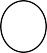 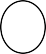 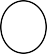 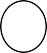 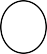 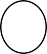 Figura  2.1:  Conteo  de  modelos  en  grafos  que  representan ´arboles2.2.     Conteo  de  Modelos  en  Grafos  C´ıclicosEl problema #2SAT es #P-completo, para f´ormulas cuyo grafo restringido es c´ıclico. En [15] se presenta un algoritmo para el conteo de modelos basado en el nu´meros de aristas del co-a´rbol. Por cada arista del co-a´rbol el algoritmo duplica el grafo de entrada eliminando la arista del co-a´rbol. Por lo tanto la complejidad del algoritmo esta dada por 2r  donde r es el nu´mero de aristas del co-a´rbol. Sin embargo, ya que las aristas del co-a´rbol son aquellas que forman c´ıclos, un grafo con r c´ıclos requiere 2r  ´arboles.En esta seccio´n mostramos c´omo se puede disminuir el nu´mero de ´arboles generados para as´ı hacer m´as eficiente el procedimiento para cierto tipo de grafos. Los ´arboles de expansio´n que  se  mencionan  a  continuacio´n  se  construyen  utilizando  el  m´etodo  Depth  First  Search (DFS).  El  m´etodo  DFS  garantiza  que  todas  las  aristas  del  co-a´rbol  son  de  retroceso  es decir,  que  si  se  incorporan  al  ´arbol  conectan  nodos  descendientes  con  nodos  ancestros  yno nodos que esta´n en diferentes ramas del ´arbol. Por tal motivo se puede dividir el grafo original  en  r  sub-a´rboles  cada  uno  con  su  respectivo  co-a´rbol,  donde  r  es  el  nu´mero  de nodos hijos asociados al nodo que se eligio´ como ra´ız en el grafo original.Deftnicio´n  5  Sea F  una f´ormula cuyo grafo restringido ttF   = ρ(F )  es c´ıclico. Sea T  el´arbol  de  expansi´on  de  ttF   y  T  su  co-´arbol;  se  construye  una  familia  de  conjuntos  P  de T  como  sigue:  un  par  de  aristas  e1, e2  ∈ T  pertenecen  al  mismo  conjunto  s´ı  y  s´olo  si path(e1) ∩ path(e2) ƒ= ∅ donde path(ei), i = 1, 2 es el camino de los v´ertices de las aristase1  y e2  en el a´rbol T .Lema  1  La familia de conjuntos P de la Definici´on 5 es una partici´on de T .Prueba  1  Sean  X, Y  ∈ P,  por  definici´on  X ∩ Y  =  ∅ ya  que  para  cada  par  de  aristas e1, e2  ∈ T  hay un u´nico camino en T . Dado que cada arista e ∈ T  pertenece a una u´nica partici´on entonces SX∈P X = TAhora se puede construir una particio´n de ttF .Deftnicio´n  6  tPara cada P ∈ P, se construye un subgrafo como sigue: ∀e ∈ P ,ttP (V (path(e)), E(path(e) ∪ e))Se define ttR = ttF \ S ttP ∈P.Lema  2  Los conjuntos E(ttP ), P ∈ P junto con E(ttR) forman una partici´on de E(ttF ).Lema 3  Para cada par de grafos ttP1 , ttP2 , del Lema 2, ya sea que V (ttP1 ) ∩ V (ttP2 ) = ∅o V (ttP1 ) ∩ V (ttP2 ) = {v} es decir es vac´ıo o un conjunto de un solo elemento.Prueba  2  Por contradicci´on, supo´ngase que V (ttP1 ) ∩ V (ttP2 ) ƒ= ∅ y V (ttP1 ) ∩ V (ttP2 ) ƒ={v} lo que significa que hay al menos dos v´ertices v1, v2  en la intersecci´on, lo que significaque la arista e = (v1, v2) pertenece a la intersecci´on contradiciendo la hip´otesis de que ttP1and ttP2  tienen un conjunto de aristas disjuntas.Teorema  1  Para cada par de grafos ttP1 , ttP2  del lema  2Si ttP1 ∩ ttP2 = ∅ entonces los modelos que representa ttP1 son independientes de los modelos que representa  ttP2   es decir  Modelos(ttP1  ∪ ttP2 )  =  Modelos(ttP1 ) ×Modelos(ttP2 ).Si ttP1 ∩ ttP2 = {v} entoncesModelos(ttP1 ∪ ttP2 ) = Modelos(ttP1 |v1 )  ×Modelos(ttP2 |v1 )+Modelos(ttP1 |v0 )  ×Modelos(ttP2 |v0 )Prueba  3	1.  Si ttP1  ∩ ttP2  = ∅ ninguno de los v´ertices o aristas son compartidos. Yaque  cada  v´ertice  de  los  grafos  representan  una  variable  de  la  f´ormula  de  entrada,ρ−1(ttP  ) ∩ ρ−1(ttP  ) = ∅, es decir no hay variables en comu´n de las f´ormulas repre-1	2sentadas por cada sub-grafo. Es bien sabido que los modelos de f´ormulas sin variablesen comu´n se pueden calcular como el producto de los modelos de cada f´ormula.2.  Que  la  intersecci´on  sea  un  conjunto  con  un  solo  elemento  significa  que  si  F1   =ρ−1(ttP  ) y F2  = ρ−1(ttP  ) entonces ν(F1) ∩ ν(F2) = {x1}, es decir hay una   so-1	2la variable en comu´n para ambas sub-fo´rmulas. Una estrategia branch and bound sepuede utilizar, donde una rama cuenta los modelos donde x1 se fija con el valor ver- dadero y la otra rama cuenta los modelos donde x1 se fija con el valor falso en ambas sub-fo´rmulas y al final se suman los modelos. Una vez que x1  se fijo con un valor ya sea verdadero o falso, no existen mas variables en comu´n entre las sub-fo´rmulas , as´ı que por 1, sus modelos se pueden calcular de forma independiente y posteriormente realizar el producto.Del  Teorema  1  se  puede  concluir  que  el  nu´mero  de  modelos  de  cada  uno  de  los  ttP ∈P  se puede calcular de forma  independiente.Dado que ttF es conectado, hay sub-grafos ttP1 y ttP2 tal que V (ttP1 ) ∩ V (ttP1 ) = ∅ por lo que debe existir un camino en ttR que los una. Afortunadamente, los modelos de un camino se pueden calcular en tiempo polinomial con el procedimiento que se present´o en la secci´on 2.1.1.As´ı,  se concluye queTeorema  2  Sea  F  una  f´ormula  en  2-CNF,  sea  tt =  ρ(F )  su  grafo  restringido.  Si  P  es una partici´on de tt como se estableci´o en la Definici´on 5 y Ti, i = 1, . . . r son las particio- nes que contienen aristas en el co-´arbol, entonces la complejidad en tiempo para calcularModelos(tt) es O(2max{|E(Ti)|} · poly(|E(T )|)), donde poly es una funci´on polinomial.Prueba  4  Por  el  Teorema  1  cada  Ti   se  puede  calcular  de  forma  independiente.  As´ı  la duplicaci´on m´axima del grafo esta dado por k = max{| E(Ti)|}.EjemploSeaF	= {{v1, v2}, {v1, v7}, {v2, v4}, {v2, v3}, {v3, v7}, {v3, v10}, {v4, v5}, {v4, v9}, {v5, v6},{v7, v10}, {v6, v8}, {v6, v9}}.El grafo restringido ρ(F ) es (se omiten los signos ya que todos son   positivos):v1	v2	v3v7	v10v4	v5	v6	v8v9La aplicaci´on de DFS del grafo  restringido da la siguiente descomposici´on en ´arbol y co-´arbol donde la artista del co-a´rbol (v4, v9) pertenece a una de las particiones y las aristas del  co-a´rbol  (v1, v7), (v3, v10)  pertenecen  a  la  otra  partici´on.  As´ı  sus  modelos  se  pueden calcular de forma independiente como se muestra   abajo.	v1v1	v4	v3   Mt v2	v7v4	v3,v9	v10  	v	v6v9	v8v	v10		v1	v2	v4M v4 v  ,	 v1 v2	v3v1	v3   v7	v10  ,	 =	 × M 		v1  					v   					v	v6v9	v8	v1  					v   				 v1 v2	v	v10	 v1				 v2				 v1								 v2							 v1				 v2					v4		MA 		v4				v3   			v3   			v3   			v3   			 − MA  × MA  − MA  + MA  − MA 				v6			v9	v8			v6			v9	v8									v10  										v10  										v10  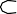 										v10  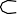 	Cap´ıtulo 3Desarrollo de la implementacio´nHerramientas utilizadas.Para  poder  realizar  el  procesamiento  del  archivo  de  entrada  se  decidio´utilizar  las he-rramientas  flex  y  bison  para  poder  evaluar  f´ormulas  en  2-CNF  expresadas  de  la  forma (xi  ∨ xi+1) ∧ (xi+1 ∨ xi+2) ∧ . . . ∧ (xk−1, xk).  Para  las  f´ormulas  que  esta´n  representadasen archivos en formato dimacs se realiza el procesamiento con un programa (parser) que identifica s´olo cl´ausulas de dos variables.Para realizar la programacio´n del algoritmo se decidio´ utilizar el lenguaje C para poder uti- lizar de manera eficiente las caracter´ısticas del algoritmo, la especificacio´n de las estructuras que se usara´n, reducir al m´ınimo el uso de memoria de la computadora y la integracio´n con librer´ıas  para  manejo  de  nu´meros  muy  grandes  como  GMP,  as´ı  como  herramientas  para manejar los archivos de  entrada.Diagrama general del  sistemaPara  poder  realizar  el  m´etodo  de  conteo  de  modelos  se  realizaron  cinco  fases  genera- les:Transformar la f´ormula de entrada en un grafoConstruccio´n del ´arbol y co´arbol a partir del grafoEvaluar cl´ausulas paralelas y unitarias dentro del ´arbolIdentificar las particiones en el ´arbolEvaluaci´on de las particiones en el ´arbol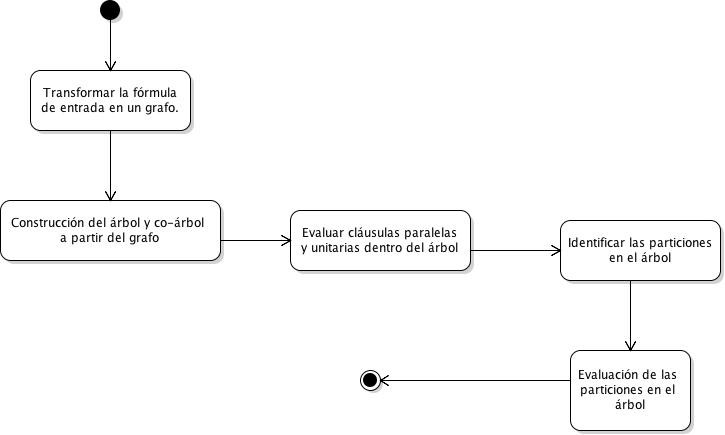 Figura 3.1: Diagrama general del  sistemaConversi´on  de  una  f´ormula  en  un  grafo.Para  poder  convertir  una  f´ormula  dada  en  2-Forma  Normal  Conjuntiva  en  un  grafo  seutiliza la herramienta flex  para poder identificar a las variables dentro de la f´ormula, las cuales pueden contener letras y nu´meros, para identificar los conectores ∧ y ∨ se utilizanY  y O respectivamente, para reconocer una variable en su forma negada el s´ımbolo que se busca es ¬.El c´odigo que se utiliza se muestra a continuacio´n:Para poder reconocer la f´ormula y decidir que accci´on tomar se utiliza bison, para hacerlo se  requiere  poder  representar  mediante  una  gram´atica  libre  de  contexto  lo  que  se  quiere hacer.El c´odigo que se utiliza se muestra a continuacio´n:% token tNEG  tOR  tAND  tPA  tPC tID% type<name> tID% %enunciado :   e n u n l i s t	{ i f ( ordenaARB()==1){ while ( tabl a !=NULL) { i f ( ordenaARB()==0)break ; }COMPARB  ∗ c=NULL; c=todo ; while ( c !=NULL) { p r i n t f ( ” %d    \ n” , conteo ) ; i f ( c−>co !=NULL) {} c=c−>ne xt ; conteo ++;}} duplicaTodo ( ) ; };e n u n l i s t :   e n u n l i s t  tAND  enun| enun;enun :  tPA  act  { i z q=contNeg ; contNeg =0;} tID  { strncpy ( varname1 , $4 , id e ) ; varname1 [ i de ]= ’ \0 ’ ; } tOR act { der=contNeg ; contNeg =0;} tID { s trn cpy ( varname2 , $9 , i de ) ; varname2 [ i de ]= ’ \0 ’ ; }  tPC  {addTAB( i zq , der , tabl a , varname1 , varname2 ) ; };act :   act  tNEG	{ i f ( contNeg==0){ contNeg =1;} else { contNeg =0;}}|;% %Representacio´n  en  el  lenguajeEn el siguiente ejemplo visto en la seccio´n 2.1.3 se observa que es necesario tener control sobre el conteo de modelos en las aristas del grafo, as´ı como una forma de saber si las variables que se relacionan por medio de las aristas se encuentran en su forma normal o  negada,  adem´as  es  requerido  tener  un  conteo  en  cada  nodo  del  mismo.  Para  el  conteo de modelos es necesario tener dos campos α y β y para los ”signos” de las variables dos campos que tendra´n un 0 o 1 asociado.(41,36)X1  + + (36,5)(1,1)(1,1)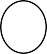 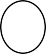 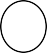 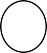 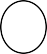 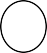 Figura  3.2:  Conteo  de  modelos  en  grafos  que  representan ´arbolesPara representar un v´ertice o nodo en el ´arbol que se va a generar se utiliza una estructura que contiene ocho campos, un nombre, la direccio´n de la lista de conteo del v´ertice (la cu´al contiene  todas  las  aristas  que  conectan  a  un  nodo  con  sus  hijos),  la  direccio´n  de  la  lista de  conteo  del  v´ertice  padre  (la  arista  que  conecta  a  un  v´ertice  con  su  v´ertice  padre),  un campo para el conteo α , un campo para el conteo β , dos campos para identificar cl´ausulas unitarias adem´as de servir para desarrollar el m´etodo de conteo.Las  aristas  del  ´arbol  se  representan  por  medio  de  una  lista  de  conteo  para  cada  v´ertice, un elemento de una lista de conteo conecta a dos v´ertices o nodos del ´arbol y son usadas como un conteo temporal de modelos que siguiendo el algoritmo el resultado final se refleja en el nodo al que pertenece la lista de conteo, los campos que conforman a la lista son: la direccio´n del v´ertice padre, la direccio´n del v´ertice hijo, los indicadores para conocer si una variable esta´ en su forma normal o negada uno para el v´ertice padre y otro para el v´ertice hijo, los campos de conteo temporal α y β, la direccio´n del siguiente elemento de la lista de conteo y por u´ltimo un indicador utilizado para la evaluaci´on de las particiones.Construccio´n del ´arbol y co´arbol a partir del grafo.Teniendo el grafo representado mediante una lista de relaciones tt de la forma gi  =      (x, y, s1, s2) cada una de las cuales tiene dos variables (x, y) y un indicador para saber si esta en su forma normal o negada, para cada una (s1, s2), se aplica el m´etodo de depth first search para construir el ´arbol y el co´arbol como sigue:Para cada elemento gi  de tt.Si A esta´ vac´ıo, el elemento xi  de gi  se convierte en la ra´ız del ´arbol, en otro caso se agrega xi  como hijo del u´ltimo nodo que se evalu´o en el ´arbol.Si  yi  existe  en  el  ´arbol  y  no  es  xi  el  elemento  gi  se  agrega  al  co´arbol  en  otro  caso si xi  = yi  se evalu´a esta cl´ausula como unitaria si yi  no existe en el ´arbol se agrega como hijo de xi asignando los indicadores (si1, si2).Se toma un elemento gi de tt que contenga a la variable yi en el lugar de xi (yi, yt ) y se procede al paso 3, si no existe un elemento que contenga a yi se procede a evaluar el  nodo  utilizando  la  recurrencia  vista  en  2.1  desde  yi  hasta  la  ra´ız  del  ´arbol  parapropagar el resultado, despu´es se procede a buscar un elemento gi  que contenga a la variable xi (xi, yt ) y se procede al paso 3.Si tt ƒ= ∅ y no hay algu´n elemento gi  que se pueda an˜adir al ´arbol se procede a generar un ´arbol y co´arbol nuevos y regresar al paso 1.Con  el  procedimiento  anterior  es  posible  evaluar  f´ormulas  que  representen  grafos  desco- nectados y asegura que al terminar de evaluar un ´arbol y ´este no tenga un co´arbol no seanecesario  recorrerlo  nuevamente  para  obtener  el  nu´mero  de  modelos,  la  ra´ız  del  ´arbol  ya tendra´ el nu´mero de modelos resultante.Para  realizar  los  procedimientos  de  evaluaci´on  se  renombran  todos  los  nodos  del  ´arbol recorri´endolo primero en profundidad y comenzando en 1 .Evaluacio´n  de  cl´ausulas  paralelas.Teniendo el ´arbol y co´arbol la evaluaci´on de cl´ausulas paralelas se lleva a cabo buscando todos  los  elementos  del  co´arbol  que  involucren  a  las  mismas  variables  y  se  aplican  las siguientes reglas:Si dos cl´ausulas involucran las mismas variables se usa la recurrencia 2.2. Si tres cl´ausulas involucran las mismas variables se usa la recurrencia 2.3. En el caso de cuatro cl´ausulas el conteo es 0.Para poder realizar lo anterior se realizan los siguientes   pasos:Para cada nodo del ´arbol ni.Si existe m´as de un elemento en el co´arbol que conecte a ni  a otro nodo ni−1  se aplican las reglas anteriores.Se evalu´a cada nodo desde ni  a la ra´ız aplicando la recurrencia 2.1 para reflejar el cambio en el nodo  ra´ız.Evaluacio´n  de  cl´ausulas  unitariasCuando  existe  una  cl´ausula  unitaria  y  la  variable  que  aparece  en  ella  esta´  en  su  forma normal xi  o negada x¯i  entonces se aplica la recurrencia 2.4, posterior mente se evalu´a cada nodo  desde  xi  hasta  la  ra´ız  del  ´arbol  aplicando  la  recurrencia  2.1  para  reflejar  el  cambio en el nodo ra´ız.Identificar  las  particiones  en  el  ´arbolPara  realizar  este  procedimiento  de  manera  eficiente  se  necesita  que  los  nodos  del  ´arbol est´en nombrados con nu´meros de la manera que se especifico´ en la seccio´n 3.5 y por otro lado teniendo el co´arbol T¯ ordenado de manera descendente de tal forma que teniendo doselementos ti = (xi, yi, si1 , si2 ) y ti+1 = (xi+1, yi+1, si+11 , si+12 ) se cumpla que yi ≥ yi+1 yse  procede  como sigue:Se comienza con una nueva particio´n pi.Para cada elemento ti  del co´arbol T¯.Se genera el camino r que se sigue desde xi a yi.Teniendo  p un  conjunto  de  nodos  asociados  Ni,  si  |r ∩ Ni| ≥ 2  se  realiza  la  unio´nNi = r ∪ Ni y se agrega ti al conjunto Ti de pi, si .Evaluacio´n  de  las  particiones  en  el  ´arbolAl tener identificado un conjunto de particiones P y al haber asegurado que los elementos del  co´arbol  se  encontrara´n  ordenados  de  manera  descendente  las  particiones  tambi´en  lo estara´n lo que permite que al resolver una por una y sustituir el nu´mero de modelos que se obtiene de cada una en el ´arbol no se altere el resultado al final de la evaluaci´on, permitiendo reducir el taman˜o del ´arbol en cada iteracio´n.Para cada pi  de P .Se evalu´a siguiendo el procedimiento en 2.2 con Ti  como el co´arbol y tomando como ra´ız el elemento con el valor m´as pequen˜o de Ni, se sustituyen los valores obtenidos mediante la evaluaci´on en el nodo ra´ız de la particio´n pi. .Se  evalu´a  de  la  ra´ız  de  pi,  usando  la  recurrencia  2.1,  hasta  la  ra´ız  del  ´arbol  para reflejar el cambio realizado.Cap´ıtulo 4ResultadosEnfoque de la herramientaEn el Cap´ıtulo 2 se mostro´ que la complejidad del algoritmo propuesto esta dado en t´ermi- nos de grupos de ciclos, por lo tanto el tipo de grafos que se resuelven de manera eficiente son aquellos que tengan agrupaciones de ciclos. Entre los grafos de este tipo se tiene los dispersos y Cactus.Grafos DispersosSon aquellos grafos d´onde el nu´mero de aristas es cercano al nu´mero de v´ertices, lo que se pretende es utilizar grafos d´onde existan grupos de ciclos dispersos, sin que el nu´mero de aristas llegue al m´aximo posible.Sea tt = (V, E) un grafo simple con n = |V |, m = |E|. La densidad de un grafo se define con la siguiente f´ormula:d =   2m n(n−1)Si d es cercano a 0 entonces se dice que tt es un grafo disperso, si es igual a 0 entonces es un grafo d´onde los v´ertices son aislados. Si d es cercano a 1 entonces tt es un grafo denso, si es igual a 1 es un grafo completo.Para poder realizar pruebas con este tipo de grafos se decidio´ utilizar grafos como los de la Figura 4.1, en la que se representan particiones en las ramas del ´arbol con 0 ≤ d ≤ 1.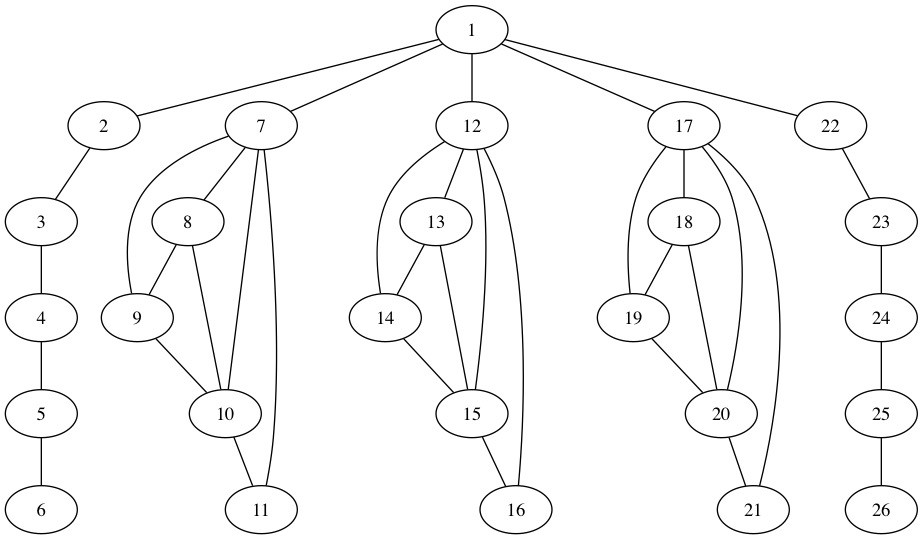 Figura 4.1: Grafo Sparse¿C´omo  generar  las  instancias  de  prueba  para  los  grafos  disper- sos?Para poder generar grafos d´onde los ciclos que contienen estuvieran divididos en particiones se gener´o un programa que dado el nu´mero de nodos n que tenga el grafo y el nu´mero de ciclos m que se quiere en cada particio´n, genera un grafo d´onde a partir de la ra´ız se crean ramas con el nu´mero de nodos k necesarios para asegurar que el nu´mero de ciclos que se requiere se cumpla, dada la siguiente f´ormula:√ 	k = 1+   1+8mPara hacer una correcci´on en k en caso de que sea un nu´mero con decimales se realiza un redondeo hacia arriba, ya que indica que se necesita al menos otro nodo para poder tener el nu´mero de ciclos indicados por m.Para obtener el nu´mero de particiones p que tendra´ el grafo resultante se utiliza la siguiente f´ormula:p = (n−1)El nu´mero de aristas a que tendra´ el grafo se obtiene mediante la siguiente f´ormula:a = p(k + m)Para realizar la creacio´n del grafo se muestra en el ejemplo 4 el grafo obtenido.Ejemplo  4  Dado un grafo de 16 nodos se requiere que cada partici´on tenga 4 ciclos por lo que el nu´mero de nodos necesarios en cada partici´on es 5 y el nu´mero de particiones que se pueden generar es 3 con un nu´mero de aristas de 27.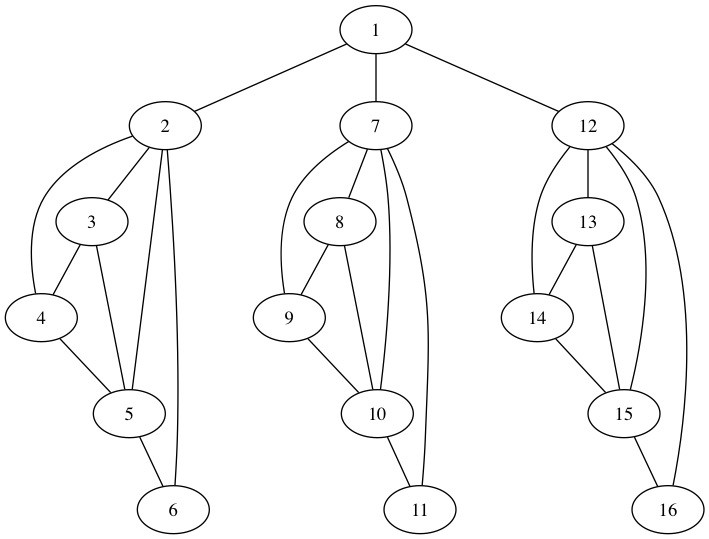 Figura 4.2: Grafo Sparse con n=16, m=4, p=3 y a=27Pruebas en grafos  con densidad =  0En el cuadro 4.1 se muestran resultados obtenidos en grafos    ac´ıclicos.Tabla 4.1: Pruebas en grafos sin ciclosLa columna Nodos muestra el nu´mero de variables, la columna Aristas muestra el nu´mero de cl´ausulas.Pruebas en grafos con 0   < densidad < 1En el cuadro 4.2 se muestran resultados obtenidos en grafos en los que se introdujeron un menor nu´mero de ciclos en cada particio´n.Tabla 4.2: Pruebas en grafos con 0 < densidad < 1La  columna  ciclos  muestra  el  total  de  ciclos  que  se  introdujeron  en  el  ´arbol,  la  columna Ciclos  por  partici´on  muestra  el  nu´mero  de  ciclos  que  se  introdujeron  en  cada  rama  del´arbol y la columna de Tiempo(s) muestra el tiempo que tarda la herramienta en resolver cada instancia con respecto al nu´mero de ciclos que tenga.En el cuadro 4.2 se muestran resultados obtenidos en grafos en los que se introdujeron 2, 5 y 10 ciclos por particio´n, para poder saber cu´al era el l´ımite de la herramienta se utilizaron grafos con varios ciclos, ´este l´ımite esta´ dado por la cantidad de memoria f´ısica necesaria para realizar el conteo de modelos.4.3.    Grafos CactusUn grafo tt = (Vtt, Ett) es un cactus si:Cada arista de Ett  pertenece a lo m´as a un ciclo. Cualquier par de ciclos comparten a lo m´as un v´ertice.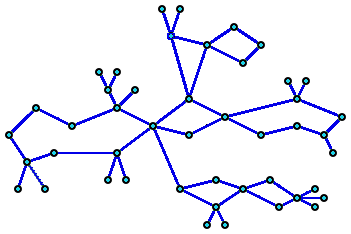 Figura 4.3: Grafo Cactus¿C´omo generar las instancias de prueba para los grafos Cactus?Para  poder  generar  instancias  de  prueba  se  utiliza  un  programa  que  realiza  la  conexio´n de variables creando grupos de cuatro (Figura 4.4) y uni´endolos por medio de una de las variables que componen a cada grupo, cumpliendo que dos grupos diferentes comparten a lo m´as una variable entre ellos.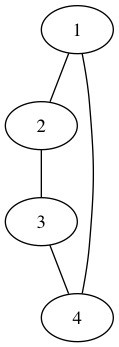 Figura 4.4: Parte de los grafos cactus  generadosPara  este  tipo  de  grafos  s´olo  se  pretende  manipular  el  nu´mero  de  nodos  n que  tendra´  el grafo, la forma en c´omo se conectan los grupos es simple:Se genera el primer grupo de variables {xi, xi+1, xi+2, xi+3} y se agregan a una listaL.Si no se ha llegado al l´ımite de variables se procede a generar otro grupo de tres variables {xj, xj+1, xj+2}.Se toma el primer elemento de L y se conecta con las tres variables generadas en el paso anterior.Se  procede  a  realizar  el  paso  2  hasta  que  se  haya  alcanzado  el  nu´mero  m´aximo  de variables n.Pruebas  en  Grafos CactusEl cuadro 4.3 muestra los tiempos obtenidos en grafos cactus generados por el m´etodo visto en la seccio´n 4.3.1 d´onde se increment´o el nu´mero de variables en cada ejemplo hasta llegar al l´ımite  de la herrramienta.Tabla 4.3: Pruebas de la herramienta sharpSAT en los grafos sparse y  cactus4.4.	Comparacio´n  con  otras  herramientasSe probaron los grafos presentados en los cuadros 4.1,4.2,4.3 en las herramientas sharpSAT y relsat ya que son las m´as recientes y aplican las caracter´ısticas de cachet.Tabla 4.4: Pruebas en grafos  CactusDe las 29 pruebas realizadas solo en 4 de ellas la herramienta desarrollada en este trabajoTabla 4.5: Pruebas del algoritmo general en grafos que contienen un nu´mero pequen˜o de ciclosmejora el tiempo de ejecucio´n en comparacio´n a sharpSAT. Por lo tanto, se considera que sharpSAT tiene una mejor estrategia para el conteo de modelos en grafos que tienen ciclos anidados.En el caso de relsat en los casos en que el nu´mero de ciclos es menor al nu´mero de nodos se mejoro el tiempo de ejecucio´n, la estrategia de cache de componentes muestra una mejor´ıa importante en los u´ltimos trece casos de la Tabla 4.4.En la tabla 4.5 se generaron instancias pequen˜as en las cuales la herramienta sharpSAT no pudo regresar un resultado.Como se puede apreciar, en tres instancias sharpSAT no pudo regresar el nu´mero de mo- delos. Por lo tanto se envio un correo al autor de la herramienta pero no hubo respuesta al respecto.Cap´ıtulo 5ConclusionesAunque el problema #SAT  es en general #P-completo, existen diferentes instancias que      se pueden resolver de forma eficiente. Si el grafo restringido de la entrada tiene ciclos, se muestra un procedimiento que permite calcular el nu´mero de modelos con complejidad delorden O(2max{|E(Ti)|} · poly(|E(T )|)), donde poly es una funcio´n polinomial y los Ti, Ti  sonlos ´arboles y co-a´rboles respectivamente de la descomposici´on del grafo original . Este es unm´etodo que muestra que ciertas instancias se pueden resolver de manera eficiente.Aunque no se pudieron resolver de manera “eficiente” la mayor´ıa  de los grafos   presentadoscon  respecto  a  sharpSAT,  el  m´etodo  probo´  ser  eficiente  en  casos  especiales  d´onde  ´estaherramienta si puede regresar un resultado y sharpSAT no.Con respecto a relsat  los tiempos de ejecucio´n fueron cercanos a los de ´esta herramienta, super´andola en algunos casos, lo que indica que es posible mejorar su eficiencia y llegar al tiempo de ejecuci´on de sharpSAT.Se utilizo´ el tiempo de ejecucio´n de las herramientas como comparativo porque sharpSATy relsat no mencionan cual es la complejidad del algoritmo que utilizan. Como trabajo a futuro se contemplan las siguientes    vertientes.Actualmente se tiene un m´etodo para el conteo de modelos en grafos cactus sin tener que duplicar los subgrafos que contiene ciclos, es decir, el m´etodo para el conteo de modelos  en  grafos  cactus  es  polin´omico.  Con  esta  estrateg´ıa,  se  considera  se  puede igual el tiempo de  sharpSAT.Para grafos dispersos, existen estrategias que permiten disminuir el nu´mero de ciclos de la f´ormula de entrada, entre ellos se encuentran la aplicaci´on de resolucio´n unitaria y eliminacio´n de literales puras, por lo que la aplicaci´on de estos procedimientos puede disminuir el tiempo de ejecucio´n.Existen procedimientos para descomponer una f´ormula en subf´ormulas reducidas enlas que se limita la aparici´on de cada variable a 5 o menos y posteriormente se reduce su aparici´on a 3 por cada subf´ormula.Se han implementado estrategias de cache de componentes que han probado ser eficientes  en  f´ormulas  grandes,  consiste  en  evaluar  subfo´rmulas  y  agregarlas  a  un cache,  al  evaluar  una  nueva  subfo´rmula  si ´esta  ya  fue  evaluada,  se  toma  el  nu´mero de modelos que se calculo´ sin tener que volver a calcular.Bibliograf´ıa[1] Bondy J. A. and Murty U.S.R.: Graph Theory. Springer Verlag, Graduate Texts in Mathematics (2010).[2] Darwiche A., On the Tractability of Counting Theory Models and its Application to Belief Revision and Truth Maintenance, Jour. of Applied Non-classical Logics, , pp. 11-34, (2001).[3]  Dahllo¨f V., Jonsson P., Wahlstr¨om M., Counting models for 2SAT and 3SAT formulae., Theoretical Computer Sciences, 332(1-3), pp. 265-291,  (2005).[4] Khardon R., Roth D., Reasoning with Models, Artificial Intelligence, Vol. 87, No. 1,  pp. 187-213, (1996).[5] Roth D., On the hardness of approximate reasoning, Artificial Intelligence 82, pp.273-302, (1996).[6] Russ B., Randomized Algorithms: Approximation, Generation, and Counting, Distin- guished dissertations Springer,  (2001).[7] Vadhan Salil P., The Complexity of Counting in Sparse, Regular, and Planar Graphs, SIAM Journal on Computing, Vol. 31, No.2, pp. 398-427,   (2001).[8] Bubley R.: Randomized Algorithms: Approximation, Generation, and Counting. Dis- tinguished  dissertations  Springer (2001).[9] Thurley, M., sharpSAT - Counting Models with Advanced Component Caching and Implicit BCP. Proceedings of the 9th International Conference on Theory and Appli- cations of Satisfiability Testing (SAT 2006), pp. 424-429,  2006.[10] Sang, T., Fahiem Bacchus, Paul Beame, Henry Kautz, and Toniann Pitassi. Combi-  ning Component Caching and Clause Learning for Effective Model Counting. Seventh International Conference on Theory and Applications of Satisfiability Testing, Van- couver, Canada, 2004.[11]  Brightwell, G. R.; Winkler, Peter (1991). C¸ ounting linear extensions”. Order 8: 225- 242.[12]  Marcial-Romero  J.  R.,  De  Ita  G.,  Hern´andez,  J.  A.,  Valdovinos,  R.  M.  A  Parame- tric Polynomial Deterministic Algorithm for #2SAT, to appear in Lecture Notes in Computer Science, 2015.[13] Bayardo, R. and R.Schrag, Using CSP look-back techniques to solve real-world SAT instances. In: Proceedings of the Fourteenth National Conference on Artificial Intelli- gence (AAAI-97). New Providence, RI, pp. 203-208.[14]  Satlib. www.satlib.org, consultada el 17 de Noviembre del 2015.[15] De Ita G., Marcial-Romero J.R., Mayao Y. An Enumerative Algorithm for #2SAT, Electronic Notes in Discrete Mathematics, Volume 46, pp 81–88,   2015.[16] Levit V.E., Mandrescu E., The independence polynomial of a graph - a survey, To appear, Holon Academic Inst. of Technology,  2005.NodosAristasModelos ≈15999159983111 ×10381419999199985437 ×10476825999259981256 ×10620029999299982196 ×107154NodosAristasCiclosCiclos por particio´nTiempo(s)15996239947998228159953199015995560159964265626660101591999629994999824919995399901999551151999853328333301026925996389941299821182599551990259955276259986932843330104692999644994149982170299955999029995536229998799844999010663NodosAristasTiempo(s)93821250861000013332816000213321919999266643725999346646130001400001183600148000175400005333222546000613323024999966664389559997466444560001800005496600188000622NodosCl´ausulasCiclosSharp SATrelsatEsta herramientaTiempo (s)Tiempo (s)Tiempo(s)159991599805.3600199991999808.39402599925998014.215302999929998019.2201015997239947998447281599631990159953.35549159974265626660355128199972999499986.27842199963999019995590791999953328333304.69221025997389941299810.1130812599651990259958.31581482599969328433307.514934029997449941499813182123299965999029995112112302999579984499909.920360093821250831260.536199992666466651.41827100001333233320.64516000213325332110162599934664866523349300014000099992.440693600148000119993.1611044000053332133323.5821334600061332153324.21071844999966664166654.71252195599974664186655.51692806000180000199996.11943376600188000219997264398NodosCl´ausulasCiclosSharp SATSharp SATEsta herramientaEsta herramientaModelosTiempo (s)ModelosTiempo (s)13153401040101918015660015660019331535120.1351219193415--552018375215--2805840018376630--629408037605901.33×101301.33×10130706901.85×101601.85×10160858404.38×101904.38×10190